       กปภ.สาขาลำปาง จัดกิจกรรมสนทนายามเช้า (morning Talk) ครั้งที่ ๒/๒๕๖๗  	เมื่อวันจันทร์ ที่ ๒๐ พฤศจิกายน  พ.ศ. 2566   เวลา ๐๙.00 น. เป็นต้นไป   การประปาส่วนภูมิภาคสาขาลำปางนำโดย นายกฤช  เกษจรัล  ผู้จัดการการประปาส่วนภูมิภาคสาขาลำปาง  นายจักรกฤษณ์ ไชยนอก ผู้ช่วยผู้จัดการฯ กปภ.สาขาลำปาง พร้อมด้วยหัวหน้างาน  และพนักงานในสังกัด จัดกิจกรรมสนทนายามเช้า (Morning Talk) ครั้งที่  ๒ ประจำปี  256๗ วัตถุประสงค์เพื่อพบปะพูดคุยแลกเปลี่ยนความคิดเห็นเกี่ยวกับการทำงานปัญหาอุปสรรคในการทำงาน และติดตามผลการดำเนินงานที่ผ่านมาระหว่างผู้บังคับบัญชาและพนักงานลูกจ้างในสังกัด  ร่วมกันแก้ไขปัญหาและอุปสรรค์ต่างๆเพื่อนำไปแก้ไข ณ  ห้องประชุมการประปาส่วนภูมิภาคสาขาลำปาง  อำเภอเมืองลำปาง  จังหวัดลำปาง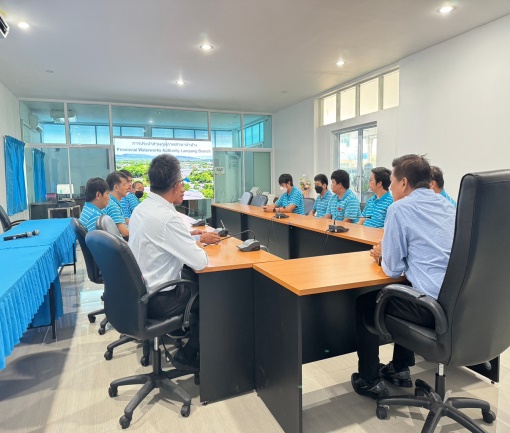 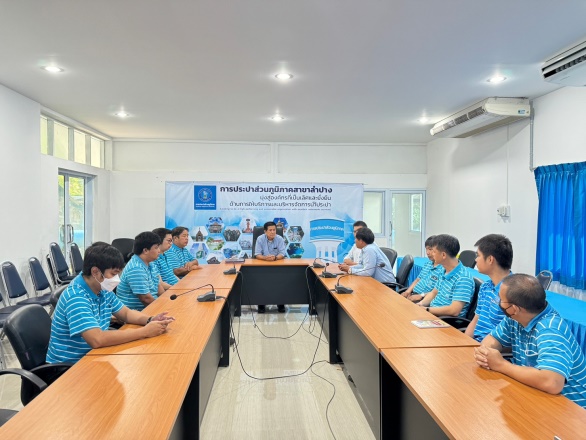 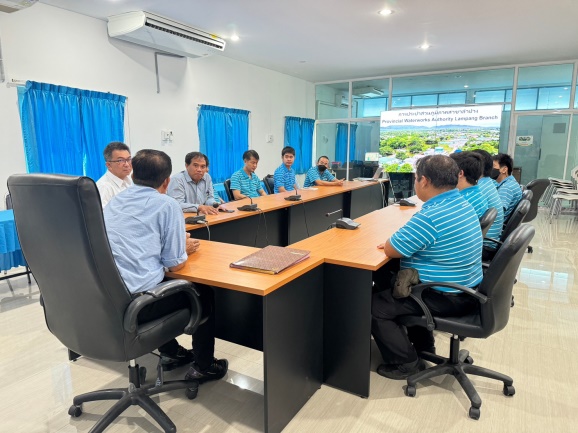 